Unit 3 Lesson 7: Resta a tu maneraWU Conversación numérica: Restemos números de dos dígitos (Warm up)Student Task StatementEncuentra mentalmente el valor de cada expresión.1 Estrategias para restarStudent Task StatementEncuentra el valor de cada diferencia de cualquier forma que tenga sentido para ti. Explica o muestra tu razonamiento.2 Dibujos en base diezStudent Task StatementJada y Han hicieron dibujos para mostrar cómo usaron los bloques en base diez para encontrar el valor de . Estos son los dibujos.El dibujo de Jada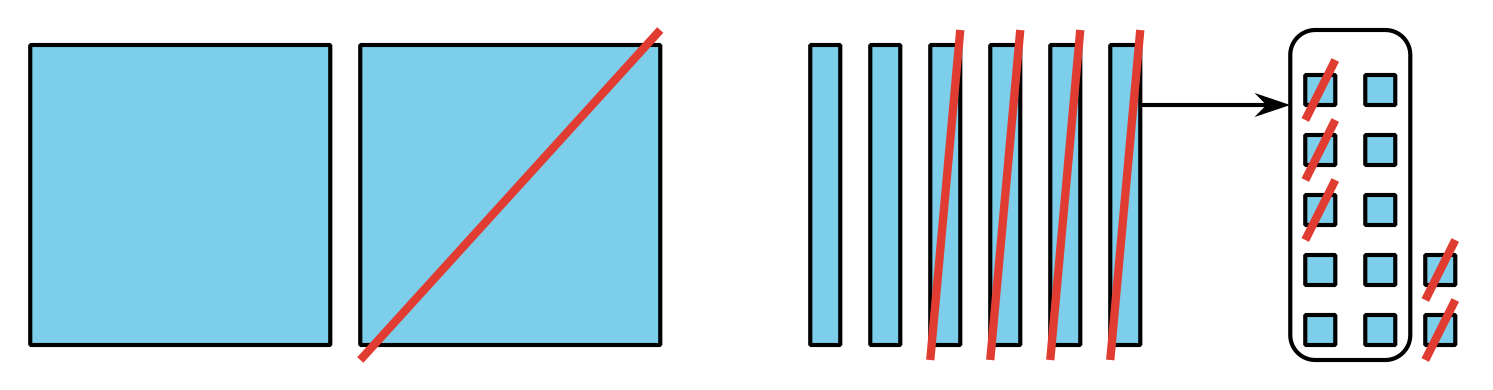 El dibujo de Han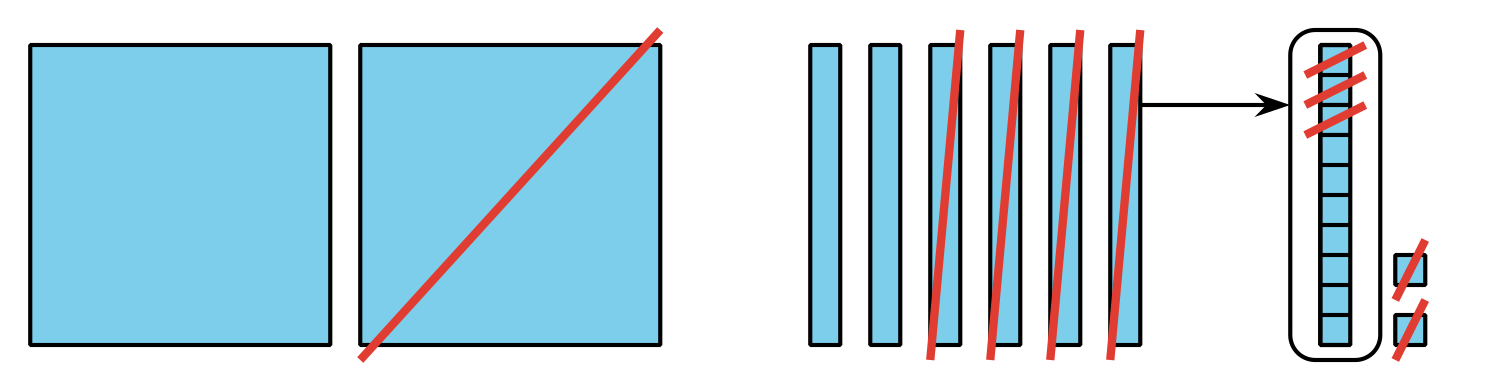 ¿En qué se parecen los dibujos? ¿En qué son diferentes?Estas son tres expresiones. Más abajo hay tres diagramas. Escribe cada expresión al lado del diagrama que la representa. Después, encuentra el valor de la expresión.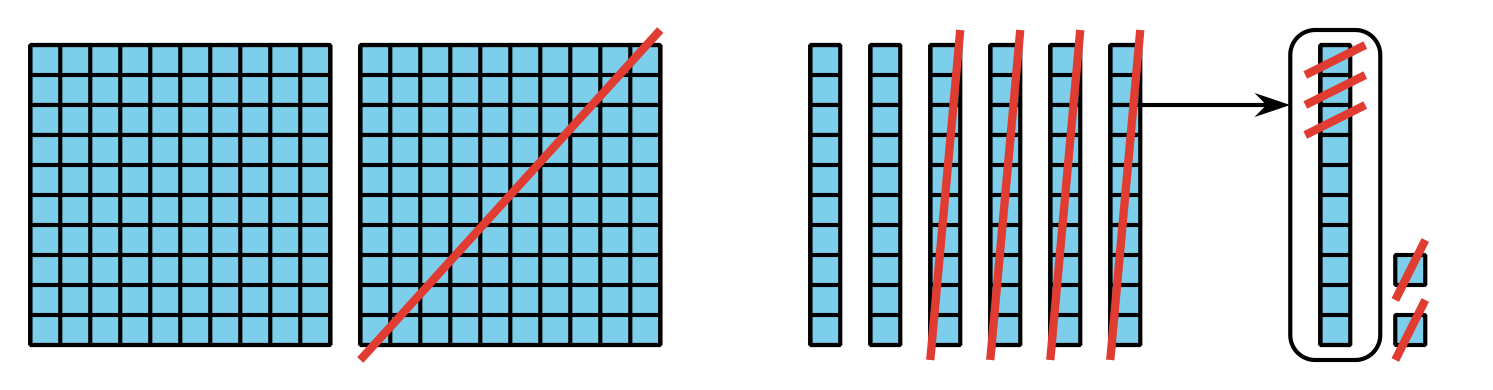 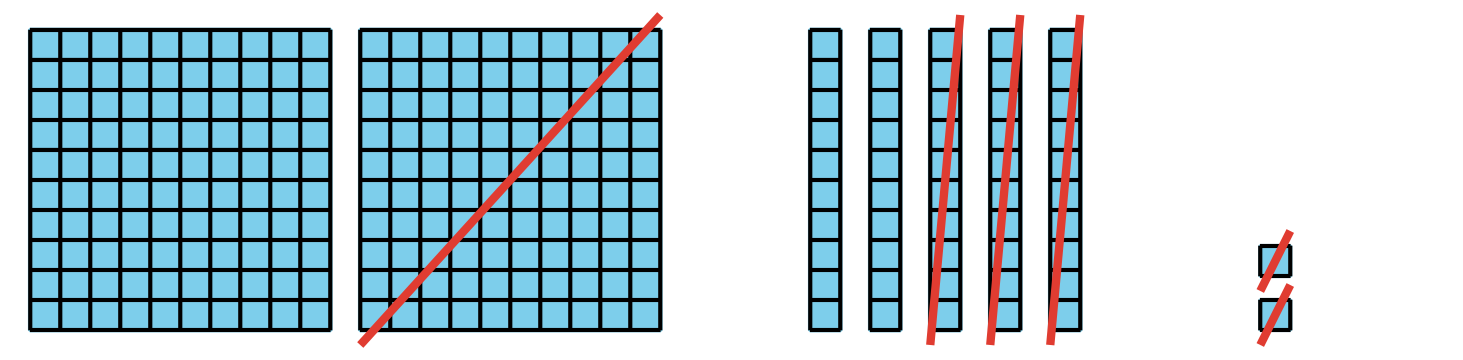 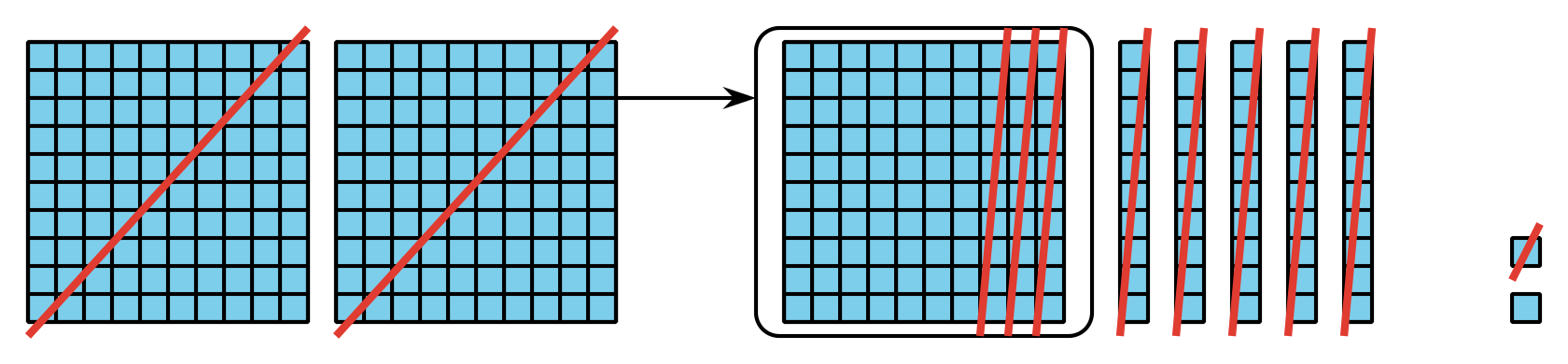 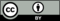 © CC BY 2021 Illustrative Mathematics®